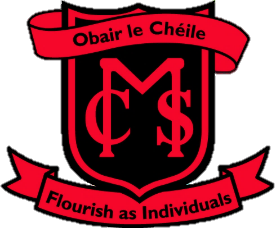 Monaghan Collegiate School Application Form Form 12021-2022 Corlatt, Monaghan, County Monaghan.Telephone 00353 47 82060 or 00 353 47 82405 Email:mcsadministrator@monaghancollegiateschool.ieMonaghan Collegiate School Application Form Form 12021-2022 Corlatt, Monaghan, County Monaghan.Telephone 00353 47 82060 or 00 353 47 82405 Email:mcsadministrator@monaghancollegiateschool.ieMonaghan Collegiate School Application Form Form 12021-2022 Corlatt, Monaghan, County Monaghan.Telephone 00353 47 82060 or 00 353 47 82405 Email:mcsadministrator@monaghancollegiateschool.ieMonaghan Collegiate School Application Form Form 12021-2022 Corlatt, Monaghan, County Monaghan.Telephone 00353 47 82060 or 00 353 47 82405 Email:mcsadministrator@monaghancollegiateschool.ieMonaghan Collegiate School Application Form Form 12021-2022 Corlatt, Monaghan, County Monaghan.Telephone 00353 47 82060 or 00 353 47 82405 Email:mcsadministrator@monaghancollegiateschool.ieMonaghan Collegiate School Application Form Form 12021-2022 Corlatt, Monaghan, County Monaghan.Telephone 00353 47 82060 or 00 353 47 82405 Email:mcsadministrator@monaghancollegiateschool.ieMonaghan Collegiate School Application Form Form 12021-2022 Corlatt, Monaghan, County Monaghan.Telephone 00353 47 82060 or 00 353 47 82405 Email:mcsadministrator@monaghancollegiateschool.ieMonaghan Collegiate School Application Form Form 12021-2022 Corlatt, Monaghan, County Monaghan.Telephone 00353 47 82060 or 00 353 47 82405 Email:mcsadministrator@monaghancollegiateschool.ieMonaghan Collegiate School Application Form Form 12021-2022 Corlatt, Monaghan, County Monaghan.Telephone 00353 47 82060 or 00 353 47 82405 Email:mcsadministrator@monaghancollegiateschool.ieMonaghan Collegiate School Application Form Form 12021-2022 Corlatt, Monaghan, County Monaghan.Telephone 00353 47 82060 or 00 353 47 82405 Email:mcsadministrator@monaghancollegiateschool.ieMonaghan Collegiate School Application Form Form 12021-2022 Corlatt, Monaghan, County Monaghan.Telephone 00353 47 82060 or 00 353 47 82405 Email:mcsadministrator@monaghancollegiateschool.ieMonaghan Collegiate School Application Form Form 12021-2022 Corlatt, Monaghan, County Monaghan.Telephone 00353 47 82060 or 00 353 47 82405 Email:mcsadministrator@monaghancollegiateschool.ieMonaghan Collegiate School Application Form Form 12021-2022 Corlatt, Monaghan, County Monaghan.Telephone 00353 47 82060 or 00 353 47 82405 Email:mcsadministrator@monaghancollegiateschool.ieSection 1a: Student InformationSection 1a: Student InformationSection 1a: Student InformationSection 1a: Student InformationSection 1a: Student InformationSection 1a: Student InformationSection 1a: Student InformationSection 1a: Student InformationSection 1a: Student InformationSection 1a: Student InformationSection 1a: Student InformationSection 1a: Student InformationSection 1a: Student InformationSection 1a: Student InformationSection 1a: Student InformationSurname Surname Christian NamesChristian NamesDate of Birth Date of Birth      DD       MM                 YY     DD       MM                 YY     DD       MM                 YY     DD       MM                 YY     DD       MM                 YY     DD       MM                 YYGenderGenderMaleFemaleFemalePPS No.PPS No.NationalityNationalityCountry of BirthCountry of BirthReligious DenominationReligious DenominationName of present primary schoolName of present primary schoolAddress of present schoolAddress of present schoolName of previous primary schools attended (if applicable)Name of previous primary schools attended (if applicable)Section 1b: Family InformationSection 1b: Family InformationSection 1b: Family InformationSection 1b: Family InformationSection 1b: Family InformationSection 1b: Family InformationSection 1b: Family InformationSection 1b: Family InformationSection 1b: Family InformationSection 1b: Family InformationSection 1b: Family InformationSection 1b: Family InformationSection 1b: Family InformationSection 1b: Family InformationSection 1b: Family InformationFather’s NameFather’s NameMother’s NameMother’s NameMother’s NameMother’s NameFather’s AddressFather’s AddressMother’s AddressMother’s AddressMother’s AddressMother’s AddressMobileNumberMobileNumberMobileNumberMobileNumberMobileNumberMobileNumberWork NumberWork NumberWork NumberWork NumberWork NumberWork NumberEmail addressEmail addressEmail addressEmail addressEmail addressEmail addressMother’s Maiden NameMother’s Maiden NameMother’s Maiden NameMother’s Maiden NameSection 1c: Connections to Monaghan Collegiate SchoolSection 1c: Connections to Monaghan Collegiate SchoolSection 1c: Connections to Monaghan Collegiate SchoolSection 1c: Connections to Monaghan Collegiate SchoolSection 1c: Connections to Monaghan Collegiate SchoolSection 1c: Connections to Monaghan Collegiate SchoolSection 1c: Connections to Monaghan Collegiate SchoolSection 1c: Connections to Monaghan Collegiate SchoolSection 1c: Connections to Monaghan Collegiate SchoolSection 1c: Connections to Monaghan Collegiate SchoolSection 1c: Connections to Monaghan Collegiate SchoolSection 1c: Connections to Monaghan Collegiate SchoolSection 1c: Connections to Monaghan Collegiate SchoolSection 1c: Connections to Monaghan Collegiate SchoolSection 1c: Connections to Monaghan Collegiate SchoolDid either Parent/Guardian attend Monaghan Collegiate School? Did either Parent/Guardian attend Monaghan Collegiate School? Did either Parent/Guardian attend Monaghan Collegiate School? Did either Parent/Guardian attend Monaghan Collegiate School? Did either Parent/Guardian attend Monaghan Collegiate School? Did either Parent/Guardian attend Monaghan Collegiate School? Yes           No           Yes           No           Yes           No           Yes           No           Yes           No           Yes           No           Yes           No           Yes           No           Yes           No           Name of parent who attended Monaghan Collegiate School(Only specify one name)Name of parent who attended Monaghan Collegiate School(Only specify one name)Name of parent who attended Monaghan Collegiate School(Only specify one name)Name of parent who attended Monaghan Collegiate School(Only specify one name)Date of attendanceDate of attendanceDate of attendanceDate of attendance    MM              YY                         MM                YY    MM              YY                         MM                YY    MM              YY                         MM                YY    MM              YY                         MM                YY    MM              YY                         MM                YY    MM              YY                         MM                YY    MM              YY                         MM                YY    MM              YY                         MM                YY    MM              YY                         MM                YY    MM              YY                         MM                YY    MM              YY                         MM                YYDid either grandparent attend Monaghan Collegiate School? Did either grandparent attend Monaghan Collegiate School? Did either grandparent attend Monaghan Collegiate School? Did either grandparent attend Monaghan Collegiate School? Did either grandparent attend Monaghan Collegiate School? Did either grandparent attend Monaghan Collegiate School? Yes           No           Yes           No           Yes           No           Yes           No           Yes           No           Yes           No           Yes           No           Yes           No           Yes           No           Name of grandparent who attended Monaghan Collegiate School(Only specify one name)Name of grandparent who attended Monaghan Collegiate School(Only specify one name)Name of grandparent who attended Monaghan Collegiate School(Only specify one name)Name of grandparent who attended Monaghan Collegiate School(Only specify one name)Date of attendanceDate of attendanceDate of attendanceDate of attendance    MM              YY                         MM                YY    MM              YY                         MM                YY    MM              YY                         MM                YY    MM              YY                         MM                YY    MM              YY                         MM                YY    MM              YY                         MM                YY    MM              YY                         MM                YY    MM              YY                         MM                YY    MM              YY                         MM                YY    MM              YY                         MM                YY    MM              YY                         MM                YYConsent & Agreement Section:  to be signed by Parents/Guardian of child.Consent & Agreement Section:  to be signed by Parents/Guardian of child.Consent & Agreement Section:  to be signed by Parents/Guardian of child.Consent & Agreement Section:  to be signed by Parents/Guardian of child.Consent & Agreement Section:  to be signed by Parents/Guardian of child.Consent & Agreement Section:  to be signed by Parents/Guardian of child.Consent & Agreement Section:  to be signed by Parents/Guardian of child.Consent & Agreement Section:  to be signed by Parents/Guardian of child.Consent & Agreement Section:  to be signed by Parents/Guardian of child.Consent & Agreement Section:  to be signed by Parents/Guardian of child.Consent & Agreement Section:  to be signed by Parents/Guardian of child.Consent & Agreement Section:  to be signed by Parents/Guardian of child.Consent & Agreement Section:  to be signed by Parents/Guardian of child.Consent & Agreement Section:  to be signed by Parents/Guardian of child.Consent & Agreement Section:  to be signed by Parents/Guardian of child.Please note:  Personal data which the Department asks post-primary schools to furnish via the ‘Annual Post Primary October return/examination entries’ process requires your written consent for your child’s school to record this information and for the school to forward this information to the Department for purposes outlined in circular 0047/2010, a copy of which is available at www.education.ie.  I consent for Personal Data for the School’s October Return to be returned to the Department of Education & Skills.I give permission for a representative of the School to contact my child’s present school to access their academic records and relevant professional reports as required.  All data is treated in accordance with The eight rules of Data Protection, based on the Data Protection ActsObtain and process information fairlyKeep it only for one or more specified, explicit and lawful purposesUse and disclose it only in ways compatible with these purposesKeep it safe and secureKeep it accurate, complete and up-to-dateEnsure that it is adequate, relevant and not excessiveRetain it for no longer than is necessary for the purpose or purposesGive a copy of his/her personal data to that individual on requestI/we hereby apply for the admission of the above pupil to Monaghan Collegiate School.  If he/she is admitted I/we agree:To be bound by the School rules, regulations & policies.To be personally responsible for all school fees and extras as invoiced.To ensure that our child fully respects the ethos of the school.To our child’s photograph being taken in school, used in school records and for necessitous school publicity.Should any biographical details change in the course of the year please inform the school of the change of details. A deposit €100 is required on the acceptance of a place at the school.Please note:  Personal data which the Department asks post-primary schools to furnish via the ‘Annual Post Primary October return/examination entries’ process requires your written consent for your child’s school to record this information and for the school to forward this information to the Department for purposes outlined in circular 0047/2010, a copy of which is available at www.education.ie.  I consent for Personal Data for the School’s October Return to be returned to the Department of Education & Skills.I give permission for a representative of the School to contact my child’s present school to access their academic records and relevant professional reports as required.  All data is treated in accordance with The eight rules of Data Protection, based on the Data Protection ActsObtain and process information fairlyKeep it only for one or more specified, explicit and lawful purposesUse and disclose it only in ways compatible with these purposesKeep it safe and secureKeep it accurate, complete and up-to-dateEnsure that it is adequate, relevant and not excessiveRetain it for no longer than is necessary for the purpose or purposesGive a copy of his/her personal data to that individual on requestI/we hereby apply for the admission of the above pupil to Monaghan Collegiate School.  If he/she is admitted I/we agree:To be bound by the School rules, regulations & policies.To be personally responsible for all school fees and extras as invoiced.To ensure that our child fully respects the ethos of the school.To our child’s photograph being taken in school, used in school records and for necessitous school publicity.Should any biographical details change in the course of the year please inform the school of the change of details. A deposit €100 is required on the acceptance of a place at the school.Please note:  Personal data which the Department asks post-primary schools to furnish via the ‘Annual Post Primary October return/examination entries’ process requires your written consent for your child’s school to record this information and for the school to forward this information to the Department for purposes outlined in circular 0047/2010, a copy of which is available at www.education.ie.  I consent for Personal Data for the School’s October Return to be returned to the Department of Education & Skills.I give permission for a representative of the School to contact my child’s present school to access their academic records and relevant professional reports as required.  All data is treated in accordance with The eight rules of Data Protection, based on the Data Protection ActsObtain and process information fairlyKeep it only for one or more specified, explicit and lawful purposesUse and disclose it only in ways compatible with these purposesKeep it safe and secureKeep it accurate, complete and up-to-dateEnsure that it is adequate, relevant and not excessiveRetain it for no longer than is necessary for the purpose or purposesGive a copy of his/her personal data to that individual on requestI/we hereby apply for the admission of the above pupil to Monaghan Collegiate School.  If he/she is admitted I/we agree:To be bound by the School rules, regulations & policies.To be personally responsible for all school fees and extras as invoiced.To ensure that our child fully respects the ethos of the school.To our child’s photograph being taken in school, used in school records and for necessitous school publicity.Should any biographical details change in the course of the year please inform the school of the change of details. A deposit €100 is required on the acceptance of a place at the school.Please note:  Personal data which the Department asks post-primary schools to furnish via the ‘Annual Post Primary October return/examination entries’ process requires your written consent for your child’s school to record this information and for the school to forward this information to the Department for purposes outlined in circular 0047/2010, a copy of which is available at www.education.ie.  I consent for Personal Data for the School’s October Return to be returned to the Department of Education & Skills.I give permission for a representative of the School to contact my child’s present school to access their academic records and relevant professional reports as required.  All data is treated in accordance with The eight rules of Data Protection, based on the Data Protection ActsObtain and process information fairlyKeep it only for one or more specified, explicit and lawful purposesUse and disclose it only in ways compatible with these purposesKeep it safe and secureKeep it accurate, complete and up-to-dateEnsure that it is adequate, relevant and not excessiveRetain it for no longer than is necessary for the purpose or purposesGive a copy of his/her personal data to that individual on requestI/we hereby apply for the admission of the above pupil to Monaghan Collegiate School.  If he/she is admitted I/we agree:To be bound by the School rules, regulations & policies.To be personally responsible for all school fees and extras as invoiced.To ensure that our child fully respects the ethos of the school.To our child’s photograph being taken in school, used in school records and for necessitous school publicity.Should any biographical details change in the course of the year please inform the school of the change of details. A deposit €100 is required on the acceptance of a place at the school.Please note:  Personal data which the Department asks post-primary schools to furnish via the ‘Annual Post Primary October return/examination entries’ process requires your written consent for your child’s school to record this information and for the school to forward this information to the Department for purposes outlined in circular 0047/2010, a copy of which is available at www.education.ie.  I consent for Personal Data for the School’s October Return to be returned to the Department of Education & Skills.I give permission for a representative of the School to contact my child’s present school to access their academic records and relevant professional reports as required.  All data is treated in accordance with The eight rules of Data Protection, based on the Data Protection ActsObtain and process information fairlyKeep it only for one or more specified, explicit and lawful purposesUse and disclose it only in ways compatible with these purposesKeep it safe and secureKeep it accurate, complete and up-to-dateEnsure that it is adequate, relevant and not excessiveRetain it for no longer than is necessary for the purpose or purposesGive a copy of his/her personal data to that individual on requestI/we hereby apply for the admission of the above pupil to Monaghan Collegiate School.  If he/she is admitted I/we agree:To be bound by the School rules, regulations & policies.To be personally responsible for all school fees and extras as invoiced.To ensure that our child fully respects the ethos of the school.To our child’s photograph being taken in school, used in school records and for necessitous school publicity.Should any biographical details change in the course of the year please inform the school of the change of details. A deposit €100 is required on the acceptance of a place at the school.Please note:  Personal data which the Department asks post-primary schools to furnish via the ‘Annual Post Primary October return/examination entries’ process requires your written consent for your child’s school to record this information and for the school to forward this information to the Department for purposes outlined in circular 0047/2010, a copy of which is available at www.education.ie.  I consent for Personal Data for the School’s October Return to be returned to the Department of Education & Skills.I give permission for a representative of the School to contact my child’s present school to access their academic records and relevant professional reports as required.  All data is treated in accordance with The eight rules of Data Protection, based on the Data Protection ActsObtain and process information fairlyKeep it only for one or more specified, explicit and lawful purposesUse and disclose it only in ways compatible with these purposesKeep it safe and secureKeep it accurate, complete and up-to-dateEnsure that it is adequate, relevant and not excessiveRetain it for no longer than is necessary for the purpose or purposesGive a copy of his/her personal data to that individual on requestI/we hereby apply for the admission of the above pupil to Monaghan Collegiate School.  If he/she is admitted I/we agree:To be bound by the School rules, regulations & policies.To be personally responsible for all school fees and extras as invoiced.To ensure that our child fully respects the ethos of the school.To our child’s photograph being taken in school, used in school records and for necessitous school publicity.Should any biographical details change in the course of the year please inform the school of the change of details. A deposit €100 is required on the acceptance of a place at the school.Please note:  Personal data which the Department asks post-primary schools to furnish via the ‘Annual Post Primary October return/examination entries’ process requires your written consent for your child’s school to record this information and for the school to forward this information to the Department for purposes outlined in circular 0047/2010, a copy of which is available at www.education.ie.  I consent for Personal Data for the School’s October Return to be returned to the Department of Education & Skills.I give permission for a representative of the School to contact my child’s present school to access their academic records and relevant professional reports as required.  All data is treated in accordance with The eight rules of Data Protection, based on the Data Protection ActsObtain and process information fairlyKeep it only for one or more specified, explicit and lawful purposesUse and disclose it only in ways compatible with these purposesKeep it safe and secureKeep it accurate, complete and up-to-dateEnsure that it is adequate, relevant and not excessiveRetain it for no longer than is necessary for the purpose or purposesGive a copy of his/her personal data to that individual on requestI/we hereby apply for the admission of the above pupil to Monaghan Collegiate School.  If he/she is admitted I/we agree:To be bound by the School rules, regulations & policies.To be personally responsible for all school fees and extras as invoiced.To ensure that our child fully respects the ethos of the school.To our child’s photograph being taken in school, used in school records and for necessitous school publicity.Should any biographical details change in the course of the year please inform the school of the change of details. A deposit €100 is required on the acceptance of a place at the school.Please note:  Personal data which the Department asks post-primary schools to furnish via the ‘Annual Post Primary October return/examination entries’ process requires your written consent for your child’s school to record this information and for the school to forward this information to the Department for purposes outlined in circular 0047/2010, a copy of which is available at www.education.ie.  I consent for Personal Data for the School’s October Return to be returned to the Department of Education & Skills.I give permission for a representative of the School to contact my child’s present school to access their academic records and relevant professional reports as required.  All data is treated in accordance with The eight rules of Data Protection, based on the Data Protection ActsObtain and process information fairlyKeep it only for one or more specified, explicit and lawful purposesUse and disclose it only in ways compatible with these purposesKeep it safe and secureKeep it accurate, complete and up-to-dateEnsure that it is adequate, relevant and not excessiveRetain it for no longer than is necessary for the purpose or purposesGive a copy of his/her personal data to that individual on requestI/we hereby apply for the admission of the above pupil to Monaghan Collegiate School.  If he/she is admitted I/we agree:To be bound by the School rules, regulations & policies.To be personally responsible for all school fees and extras as invoiced.To ensure that our child fully respects the ethos of the school.To our child’s photograph being taken in school, used in school records and for necessitous school publicity.Should any biographical details change in the course of the year please inform the school of the change of details. A deposit €100 is required on the acceptance of a place at the school.Please note:  Personal data which the Department asks post-primary schools to furnish via the ‘Annual Post Primary October return/examination entries’ process requires your written consent for your child’s school to record this information and for the school to forward this information to the Department for purposes outlined in circular 0047/2010, a copy of which is available at www.education.ie.  I consent for Personal Data for the School’s October Return to be returned to the Department of Education & Skills.I give permission for a representative of the School to contact my child’s present school to access their academic records and relevant professional reports as required.  All data is treated in accordance with The eight rules of Data Protection, based on the Data Protection ActsObtain and process information fairlyKeep it only for one or more specified, explicit and lawful purposesUse and disclose it only in ways compatible with these purposesKeep it safe and secureKeep it accurate, complete and up-to-dateEnsure that it is adequate, relevant and not excessiveRetain it for no longer than is necessary for the purpose or purposesGive a copy of his/her personal data to that individual on requestI/we hereby apply for the admission of the above pupil to Monaghan Collegiate School.  If he/she is admitted I/we agree:To be bound by the School rules, regulations & policies.To be personally responsible for all school fees and extras as invoiced.To ensure that our child fully respects the ethos of the school.To our child’s photograph being taken in school, used in school records and for necessitous school publicity.Should any biographical details change in the course of the year please inform the school of the change of details. A deposit €100 is required on the acceptance of a place at the school.Please note:  Personal data which the Department asks post-primary schools to furnish via the ‘Annual Post Primary October return/examination entries’ process requires your written consent for your child’s school to record this information and for the school to forward this information to the Department for purposes outlined in circular 0047/2010, a copy of which is available at www.education.ie.  I consent for Personal Data for the School’s October Return to be returned to the Department of Education & Skills.I give permission for a representative of the School to contact my child’s present school to access their academic records and relevant professional reports as required.  All data is treated in accordance with The eight rules of Data Protection, based on the Data Protection ActsObtain and process information fairlyKeep it only for one or more specified, explicit and lawful purposesUse and disclose it only in ways compatible with these purposesKeep it safe and secureKeep it accurate, complete and up-to-dateEnsure that it is adequate, relevant and not excessiveRetain it for no longer than is necessary for the purpose or purposesGive a copy of his/her personal data to that individual on requestI/we hereby apply for the admission of the above pupil to Monaghan Collegiate School.  If he/she is admitted I/we agree:To be bound by the School rules, regulations & policies.To be personally responsible for all school fees and extras as invoiced.To ensure that our child fully respects the ethos of the school.To our child’s photograph being taken in school, used in school records and for necessitous school publicity.Should any biographical details change in the course of the year please inform the school of the change of details. A deposit €100 is required on the acceptance of a place at the school.Please note:  Personal data which the Department asks post-primary schools to furnish via the ‘Annual Post Primary October return/examination entries’ process requires your written consent for your child’s school to record this information and for the school to forward this information to the Department for purposes outlined in circular 0047/2010, a copy of which is available at www.education.ie.  I consent for Personal Data for the School’s October Return to be returned to the Department of Education & Skills.I give permission for a representative of the School to contact my child’s present school to access their academic records and relevant professional reports as required.  All data is treated in accordance with The eight rules of Data Protection, based on the Data Protection ActsObtain and process information fairlyKeep it only for one or more specified, explicit and lawful purposesUse and disclose it only in ways compatible with these purposesKeep it safe and secureKeep it accurate, complete and up-to-dateEnsure that it is adequate, relevant and not excessiveRetain it for no longer than is necessary for the purpose or purposesGive a copy of his/her personal data to that individual on requestI/we hereby apply for the admission of the above pupil to Monaghan Collegiate School.  If he/she is admitted I/we agree:To be bound by the School rules, regulations & policies.To be personally responsible for all school fees and extras as invoiced.To ensure that our child fully respects the ethos of the school.To our child’s photograph being taken in school, used in school records and for necessitous school publicity.Should any biographical details change in the course of the year please inform the school of the change of details. A deposit €100 is required on the acceptance of a place at the school.Please note:  Personal data which the Department asks post-primary schools to furnish via the ‘Annual Post Primary October return/examination entries’ process requires your written consent for your child’s school to record this information and for the school to forward this information to the Department for purposes outlined in circular 0047/2010, a copy of which is available at www.education.ie.  I consent for Personal Data for the School’s October Return to be returned to the Department of Education & Skills.I give permission for a representative of the School to contact my child’s present school to access their academic records and relevant professional reports as required.  All data is treated in accordance with The eight rules of Data Protection, based on the Data Protection ActsObtain and process information fairlyKeep it only for one or more specified, explicit and lawful purposesUse and disclose it only in ways compatible with these purposesKeep it safe and secureKeep it accurate, complete and up-to-dateEnsure that it is adequate, relevant and not excessiveRetain it for no longer than is necessary for the purpose or purposesGive a copy of his/her personal data to that individual on requestI/we hereby apply for the admission of the above pupil to Monaghan Collegiate School.  If he/she is admitted I/we agree:To be bound by the School rules, regulations & policies.To be personally responsible for all school fees and extras as invoiced.To ensure that our child fully respects the ethos of the school.To our child’s photograph being taken in school, used in school records and for necessitous school publicity.Should any biographical details change in the course of the year please inform the school of the change of details. A deposit €100 is required on the acceptance of a place at the school.Please note:  Personal data which the Department asks post-primary schools to furnish via the ‘Annual Post Primary October return/examination entries’ process requires your written consent for your child’s school to record this information and for the school to forward this information to the Department for purposes outlined in circular 0047/2010, a copy of which is available at www.education.ie.  I consent for Personal Data for the School’s October Return to be returned to the Department of Education & Skills.I give permission for a representative of the School to contact my child’s present school to access their academic records and relevant professional reports as required.  All data is treated in accordance with The eight rules of Data Protection, based on the Data Protection ActsObtain and process information fairlyKeep it only for one or more specified, explicit and lawful purposesUse and disclose it only in ways compatible with these purposesKeep it safe and secureKeep it accurate, complete and up-to-dateEnsure that it is adequate, relevant and not excessiveRetain it for no longer than is necessary for the purpose or purposesGive a copy of his/her personal data to that individual on requestI/we hereby apply for the admission of the above pupil to Monaghan Collegiate School.  If he/she is admitted I/we agree:To be bound by the School rules, regulations & policies.To be personally responsible for all school fees and extras as invoiced.To ensure that our child fully respects the ethos of the school.To our child’s photograph being taken in school, used in school records and for necessitous school publicity.Should any biographical details change in the course of the year please inform the school of the change of details. A deposit €100 is required on the acceptance of a place at the school.Please note:  Personal data which the Department asks post-primary schools to furnish via the ‘Annual Post Primary October return/examination entries’ process requires your written consent for your child’s school to record this information and for the school to forward this information to the Department for purposes outlined in circular 0047/2010, a copy of which is available at www.education.ie.  I consent for Personal Data for the School’s October Return to be returned to the Department of Education & Skills.I give permission for a representative of the School to contact my child’s present school to access their academic records and relevant professional reports as required.  All data is treated in accordance with The eight rules of Data Protection, based on the Data Protection ActsObtain and process information fairlyKeep it only for one or more specified, explicit and lawful purposesUse and disclose it only in ways compatible with these purposesKeep it safe and secureKeep it accurate, complete and up-to-dateEnsure that it is adequate, relevant and not excessiveRetain it for no longer than is necessary for the purpose or purposesGive a copy of his/her personal data to that individual on requestI/we hereby apply for the admission of the above pupil to Monaghan Collegiate School.  If he/she is admitted I/we agree:To be bound by the School rules, regulations & policies.To be personally responsible for all school fees and extras as invoiced.To ensure that our child fully respects the ethos of the school.To our child’s photograph being taken in school, used in school records and for necessitous school publicity.Should any biographical details change in the course of the year please inform the school of the change of details. A deposit €100 is required on the acceptance of a place at the school.Please note:  Personal data which the Department asks post-primary schools to furnish via the ‘Annual Post Primary October return/examination entries’ process requires your written consent for your child’s school to record this information and for the school to forward this information to the Department for purposes outlined in circular 0047/2010, a copy of which is available at www.education.ie.  I consent for Personal Data for the School’s October Return to be returned to the Department of Education & Skills.I give permission for a representative of the School to contact my child’s present school to access their academic records and relevant professional reports as required.  All data is treated in accordance with The eight rules of Data Protection, based on the Data Protection ActsObtain and process information fairlyKeep it only for one or more specified, explicit and lawful purposesUse and disclose it only in ways compatible with these purposesKeep it safe and secureKeep it accurate, complete and up-to-dateEnsure that it is adequate, relevant and not excessiveRetain it for no longer than is necessary for the purpose or purposesGive a copy of his/her personal data to that individual on requestI/we hereby apply for the admission of the above pupil to Monaghan Collegiate School.  If he/she is admitted I/we agree:To be bound by the School rules, regulations & policies.To be personally responsible for all school fees and extras as invoiced.To ensure that our child fully respects the ethos of the school.To our child’s photograph being taken in school, used in school records and for necessitous school publicity.Should any biographical details change in the course of the year please inform the school of the change of details. A deposit €100 is required on the acceptance of a place at the school.SignedSignedSignedSignedSignedPrint NamePrint NamePrint NamePrint NamePrint NameRelationship to ApplicantRelationship to ApplicantRelationship to ApplicantRelationship to ApplicantRelationship to ApplicantDateDateDateDateDateApplication must be returned with the following:Application must be returned with the following:Application must be returned with the following:Application must be returned with the following:Application must be returned with the following:Application must be returned with the following:Application must be returned with the following:Application must be returned with the following:Application must be returned with the following:Application must be returned with the following:Application must be returned with the following:Application must be returned with the following:Application must be returned with the following:Application must be returned with the following:Application must be returned with the following:Birth Certificate – original document will be returned. (English translation if applicable)Two passport photos – with the child’s name on the back of the photos.A copy of any relevant educational assessments (if applicable) Birth Certificate – original document will be returned. (English translation if applicable)Two passport photos – with the child’s name on the back of the photos.A copy of any relevant educational assessments (if applicable) Birth Certificate – original document will be returned. (English translation if applicable)Two passport photos – with the child’s name on the back of the photos.A copy of any relevant educational assessments (if applicable) Birth Certificate – original document will be returned. (English translation if applicable)Two passport photos – with the child’s name on the back of the photos.A copy of any relevant educational assessments (if applicable) Birth Certificate – original document will be returned. (English translation if applicable)Two passport photos – with the child’s name on the back of the photos.A copy of any relevant educational assessments (if applicable) Birth Certificate – original document will be returned. (English translation if applicable)Two passport photos – with the child’s name on the back of the photos.A copy of any relevant educational assessments (if applicable) Birth Certificate – original document will be returned. (English translation if applicable)Two passport photos – with the child’s name on the back of the photos.A copy of any relevant educational assessments (if applicable) Birth Certificate – original document will be returned. (English translation if applicable)Two passport photos – with the child’s name on the back of the photos.A copy of any relevant educational assessments (if applicable) Birth Certificate – original document will be returned. (English translation if applicable)Two passport photos – with the child’s name on the back of the photos.A copy of any relevant educational assessments (if applicable) Birth Certificate – original document will be returned. (English translation if applicable)Two passport photos – with the child’s name on the back of the photos.A copy of any relevant educational assessments (if applicable) Birth Certificate – original document will be returned. (English translation if applicable)Two passport photos – with the child’s name on the back of the photos.A copy of any relevant educational assessments (if applicable) Birth Certificate – original document will be returned. (English translation if applicable)Two passport photos – with the child’s name on the back of the photos.A copy of any relevant educational assessments (if applicable) Birth Certificate – original document will be returned. (English translation if applicable)Two passport photos – with the child’s name on the back of the photos.A copy of any relevant educational assessments (if applicable) Birth Certificate – original document will be returned. (English translation if applicable)Two passport photos – with the child’s name on the back of the photos.A copy of any relevant educational assessments (if applicable) Birth Certificate – original document will be returned. (English translation if applicable)Two passport photos – with the child’s name on the back of the photos.A copy of any relevant educational assessments (if applicable) Transport:Transport:Transport:Transport:Transport:Transport:Transport:Transport:Transport:Transport:Transport:Transport:Transport:Transport:Transport:School Transport is available for pupils living in excess of 4.8 km from the School.  There is a fee payable to Bus Eireann for this service.  Please contact Bus Eireann for information.School Transport is available for pupils living in excess of 4.8 km from the School.  There is a fee payable to Bus Eireann for this service.  Please contact Bus Eireann for information.School Transport is available for pupils living in excess of 4.8 km from the School.  There is a fee payable to Bus Eireann for this service.  Please contact Bus Eireann for information.School Transport is available for pupils living in excess of 4.8 km from the School.  There is a fee payable to Bus Eireann for this service.  Please contact Bus Eireann for information.School Transport is available for pupils living in excess of 4.8 km from the School.  There is a fee payable to Bus Eireann for this service.  Please contact Bus Eireann for information.School Transport is available for pupils living in excess of 4.8 km from the School.  There is a fee payable to Bus Eireann for this service.  Please contact Bus Eireann for information.School Transport is available for pupils living in excess of 4.8 km from the School.  There is a fee payable to Bus Eireann for this service.  Please contact Bus Eireann for information.School Transport is available for pupils living in excess of 4.8 km from the School.  There is a fee payable to Bus Eireann for this service.  Please contact Bus Eireann for information.School Transport is available for pupils living in excess of 4.8 km from the School.  There is a fee payable to Bus Eireann for this service.  Please contact Bus Eireann for information.School Transport is available for pupils living in excess of 4.8 km from the School.  There is a fee payable to Bus Eireann for this service.  Please contact Bus Eireann for information.School Transport is available for pupils living in excess of 4.8 km from the School.  There is a fee payable to Bus Eireann for this service.  Please contact Bus Eireann for information.School Transport is available for pupils living in excess of 4.8 km from the School.  There is a fee payable to Bus Eireann for this service.  Please contact Bus Eireann for information.School Transport is available for pupils living in excess of 4.8 km from the School.  There is a fee payable to Bus Eireann for this service.  Please contact Bus Eireann for information.School Transport is available for pupils living in excess of 4.8 km from the School.  There is a fee payable to Bus Eireann for this service.  Please contact Bus Eireann for information.School Transport is available for pupils living in excess of 4.8 km from the School.  There is a fee payable to Bus Eireann for this service.  Please contact Bus Eireann for information.For Office UseFor Office UseFor Office UseFor Office UseFor Office UseFor Office UseFor Office UseFor Office UseFor Office UseFor Office UseFor Office UseFor Office UseFor Office UseFor Office UseFor Office UseDate application receivedDate application receivedDate application receivedDeposit receivedDeposit receivedPhotographsPhotographsPhotographsPhotographsBirth Cert receivedBirth Cert receivedBirth Cert receivedSchool ReportsSchool ReportsSEC Grant forms issuedSEC Grant forms issuedSEC Grant forms issuedSEC Grant forms issuedSchool reply form School reply form School reply form Ed/Psych reportsEd/Psych reportsSchool Support Scheme issuedSchool Support Scheme issuedSchool Support Scheme issuedSchool Support Scheme issued